Федеральное агентство морского и речного транспорта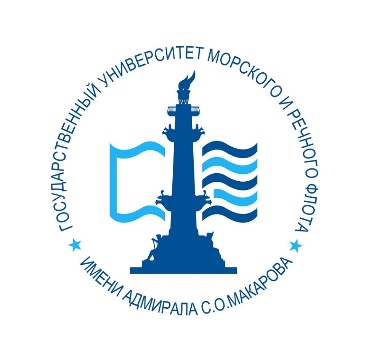 Федеральное государственное бюджетное образовательное учреждение высшего образованияГОСУДАРСТВЕННЫЙ УНИВЕРСИТЕТ МОРСКОГО И РЕЧНОГО ФЛОТА
имени адмирала С.О.  МАКАРОВА
Институт ВОДНОГО ТРАНСПОРТА 
Кафедра водных путей и водных изысканийДисциплина «Архитектура»Практическая работа №1Теплотехнический расчёт наружных ограждений зданияВариант №  /Выполнил: ст. гр. ГТ-                           .Проверил:  к.т.н. проф.  Смирнов В.Н.Санкт-Петербург
2020 г.Федеральное агентство морского и речного транспортаФедеральное государственное бюджетное образовательное учреждение высшего образованияГОСУДАРСТВЕННЫЙ УНИВЕРСИТЕТ МОРСКОГО И РЕЧНОГО ФЛОТА
имени адмирала С.О.  МАКАРОВА
Институт ВОДНОГО ТРАНСПОРТА 
Кафедра водных путей и водных изысканийДисциплина «Архитектура»Практическая работа №2Расчет каналов естественной вытяжной вентиляцииВариант №  / Выполнил: ст. гр. ГТ-                           .Проверил:  к.т.н. проф.  Смирнов В.Н.Санкт-Петербург
2020 г.